Конспект ООД по лепке «Пингвин» для детей старшего дошкольного возраста.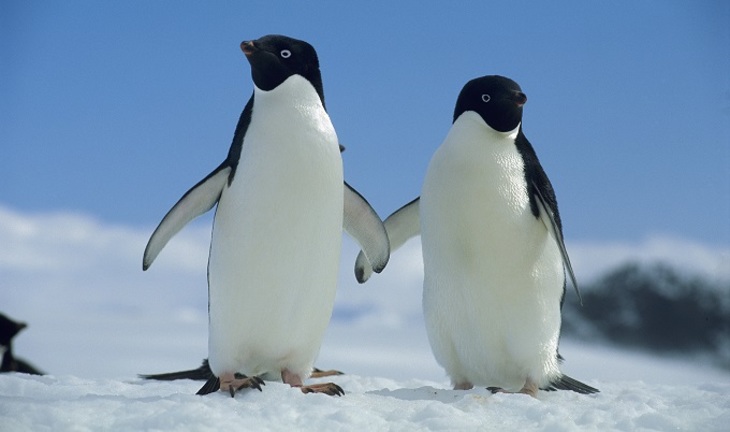 Цель: обеспечить усвоение поэтапного изготовления поделки «Пингвин».Задачи: Образовательные:1. Продолжать знакомить детей с представителем животного мира самой холодной природной зоны, Антарктиды – пингвином. Учить передавать характерное строение птицы, соблюдая относительную величину частей.2. Закрепить усвоенные ранее приемы лепки (скатывание, оттягивание, прищипывание, сглаживание и др.)3. Формировать практические навыки работы с природным материалом, продолжать учить анализу процесса работы.Развивающие:1. Развивать познавательную активность ребенка в процессе знакомства  пингвином любознательность, стремление к самостоятельному познанию и размышлению.2. Развивать коммуникативные навыки.3. Развивать эстетическое восприятие, творческое воображение.Воспитательные:1. Воспитывать доброжелательные отношения, желание приходить на помощь другим.2. Воспитывать аккуратность в работе.Предварительная работа: рассматривание иллюстраций и чтение книг об Антарктиде, ее обитателях, просмотр презентации о самой холодной части земного шара.Материал для лепки: пластилин, доски.Содержание:-Загадка про пингвинаВ Антарктиде среди льдовХодит во фраке день-деньской.Крылья есть, но не летает,Лихо в прорубь он ныряет,Очень важный господинСеменит сюда. (Пингвин)- Пингвины живут не поодиночке, а большими многочисленными стаями. Они имеют округлую форму, маленькие ноги и голову. Пингвины должны быть упитанными, толстенькими, чтобы жир защитил их от холода. Голодный, худой пингвин может замерзнуть.Ныряя в море между льдин,За рыбкой плавает пингвин.В море ловкий, словно кошкаОн питается рыбёшкой.-Так и есть, основная пища пингвинов – рыба. А еще кальмары и криль. Мелкую добычу пингвины едят прямо в воде, а с крупной расправляются на поверхности.-Сегодня мы сделаем пингвина  пластилина.-Спина и голова у пингвинов черного цвета, а грудь и живот белого. Скатаем из черного пластилина шар - это будет голова пингвина. Туловище –овальной формы.Возьмем пластилин белого цвета и прилепим его на силуэт пингвина (грудь и живот). К передней части головы приклейте глаза и клюв. Глаза помогают пингвинам рассмотреть рыбу под водой, а клюв – схватить эту рыбу.Хотя пингвины и не умеют летать, у них есть небольшие крылья. Крылья нужны пингвину не для полета, а для плавания.Прилепляем два крыла пингвину.-Есть у пингвина и хвост в нижней части спины.-Чего не хватает нашему пингвину? Лап. Лапы у пингвинов с перепонками. Как вы думаете, зачем пингвину такие лапы, похожие на ласты? (Ответы детей). У каких знакомых вам птиц такие же лапы? (Ответы детей). У гусей и уток.Лапы с перепонками помогают пингвину при плавании грести, и плыть быстро. Это на суше пингвины неуклюжие и неповоротливые, а в воде они быстрые и ловкие – ведь иначе рыбку не поймать.-Физкультминутка «Пингвинья стая»Шагает вразвалочку, крылья расставив,По льду вся пингвинья огромная стая.(Имитация передвижения пингвина)Ныряя в море между льдин, за рыбкой плавает пингвин.В море ловкий, словно кошка, он питается рыбёшкой.(Имитация ныряния и плавания в охоте за рыбами).-Приступаем к работе.Самостоятельная деятельность детей.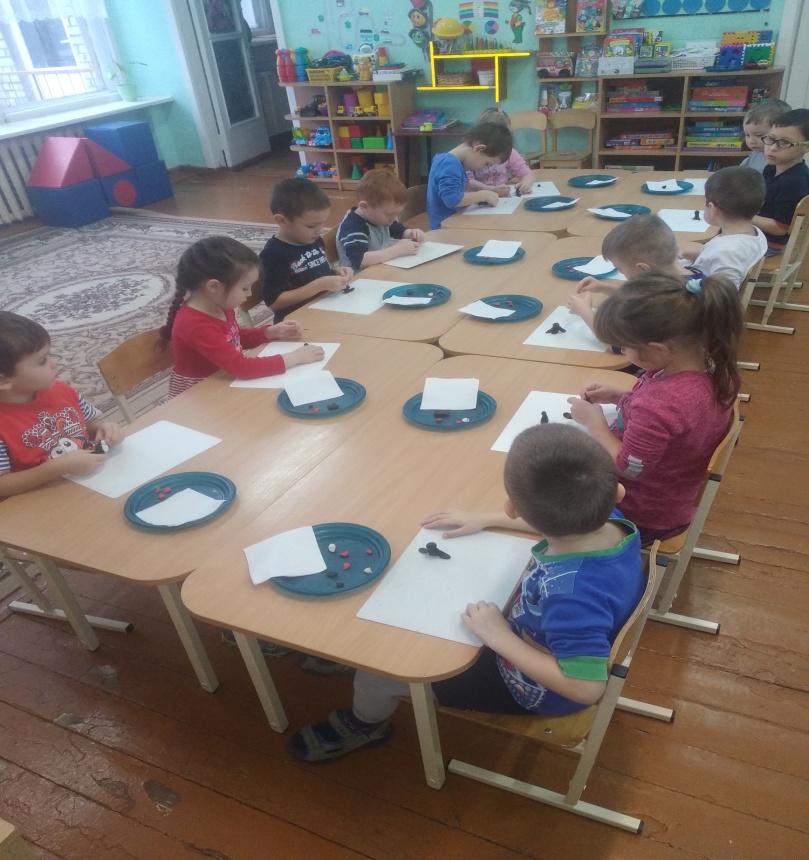 Вам понравилась поделка, которую вы изготовили? (Ответы детей).-Замечательная пингвинья стая получилась!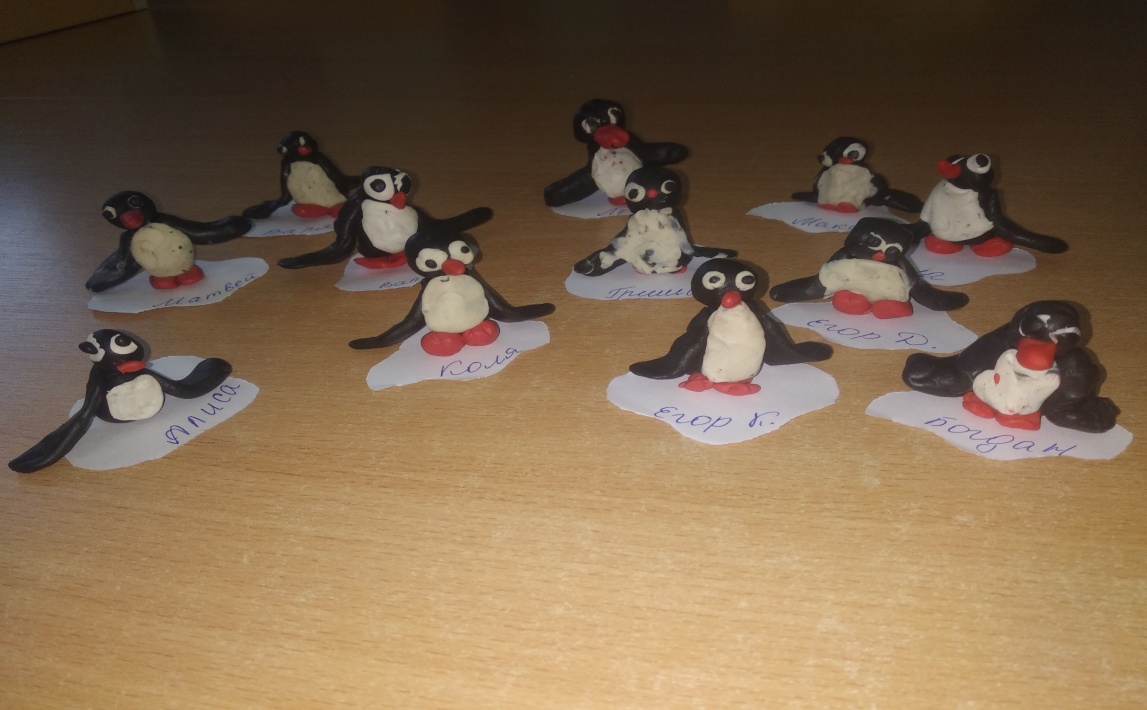 